Р Е Ш Е Н И Е  № 2 9Об утверждении  Положения о Комиссии по делам несовершеннолетних и защите их прав администрации Сернурского муниципального района  (в редакции от 17.06.2020 г № 80)В соответствии с законом Республики Марий Эл от 26 июля 2019 года № 25-З «О внесении изменений в отдельные законодательные акты Республики Марий Эл», законом Республики Марий Эл от 26 июля 2019 года № 26-З «О внесении изменения в статью 9 Закона Республики Марий Эл «О профилактике алкоголизма, незаконного потребления наркотических средств и психотропных веществ, наркомании, токсикомании в Республике Марий Эл»,  законом Республики Марий Эл от 4 декабря 2002 года № 43-З «Об административных правонарушениях в Республике Марий Эл», на основании Устава Сернурского муниципального района Республики Марий Эл, Собрание депутатов Сернурского муниципального района р е ш а е т:1. Утвердить Положение о Комиссии по делам несовершеннолетних и защите их прав администрации Сернурского муниципального района в соответствии с приложением к настоящему решению.2. Признать утратившим силу решение Собрания депутатов Сернурского муниципального района от 27.07.2016 № 127 «Об утверждении Положения о Комиссии по делам несовершеннолетних и защите их прав администрации муниципального образования «Сернурский муниципальный район». 3. Настоящее решение разместить в информационно-телекоммуникационной сети «Интернет», официальный интернет - портал Республики Марий Эл, расположенном по электронному адресу: http://mari-el.gov.ru./.4. Настоящее решение вступает в силу со дня его подписания. УТВЕРЖДЕНОрешением Собрания депутатов Сернурского муниципального районаот  4 декабря 2019 года № 29ПОЛОЖЕНИЕо Комиссии по делам несовершеннолетних и защите их прав администрации Сернурского муниципального районаКомиссия по делам несовершеннолетних и защите их прав администрации  Сернурского муниципального района (далее именуется - Комиссия) создается представительным органом местного самоуправления в целях координации  деятельности органов и учреждений системы профилактики безнадзорности и правонарушений несовершеннолетних по предупреждению безнадзорности, беспризорности, правонарушений и антиобщественных действий несовершеннолетних, выявлению и устранению причин и условий, способствующих этому, обеспечению защиты прав и законных интересов несовершеннолетних, социально-педагогической реабилитации несовершеннолетних, находящихся в социально опасном положении, выявления и пресечения случаев вовлечения несовершеннолетних в совершение преступлений, других противоправных и (или) антиобщественных действий, а также случаев склонения их к суицидальным действиямПорядок создания комиссии и осуществления её деятельности определяется законодательством Республики Марий Эл.2. Комиссия в своей деятельности руководствуется Конституцией Российской Федерации, Конституцией Республики Марий Эл, федеральными законами Российской Федерации и иными нормативными правовыми актами Российской Федерации, Законом Республики Марий Эл от 3 марта 2005 года № 2-З «О комиссиях по делам несовершеннолетних и защите их прав», законом Республики Марий Эл «Об административных правонарушениях в Республике Марий Эл», иными законами Республики Марий Эл и иными нормативными правовыми актами Республики Марий Эл, а также настоящим Положением.Деятельность Комиссии основывается на принципах законности, демократизма, поддержки семьи с несовершеннолетними детьми и взаимодействия с ней, гуманного обращения с несовершеннолетними, индивидуального подхода к несовершеннолетним с соблюдением конфиденциальности полученной информации, государственной поддержки деятельности органов местного самоуправления и общественных объединений по профилактике безнадзорности и правонарушений несовершеннолетних, обеспечения ответственности должностных лиц и граждан за нарушение прав и законных интересов несовершеннолетних.4.  Порядок рассмотрения комиссией материалов (дел), не связанных с делами об административных правонарушениях, определяется законодательством Республики Марий Эл, если иное не установлено федеральным законодательством.Основными задачами Комиссии являются:а) предупреждение безнадзорности, беспризорности, правонарушений и антиобщественных действий несовершеннолетних, выявление и устранение причин и условий, способствующих этому;б) обеспечение защиты прав и законных интересов несовершеннолетних;в) социально-педагогическая реабилитация несовершеннолетних, находящихся в социально опасном положении, в том числе связанном с немедицинским потреблением наркотических средств и психотропных веществ;г) координация деятельности всех органов и учреждений, реализующих программы профилактики алкоголизма, наркомании и токсикомании среди несовершеннолетних; организация контроля за реализацией прав детей и подростков в семье в сфере образования,  охраны здоровья, социального обеспечения выявление и пресечение случаев вовлечения несовершеннолетних в совершение преступлений, других противоправных и (или) антиобщественных действий, а также случаев склонения их к суицидальным действиям; д) принятие мер к обеспечению защиты несовершеннолетних от физического, психического, психологического, сексуального и иных форм насилия;  е) рассмотрение дел об административных правонарушениях, связанных с употреблением несовершеннолетними спиртных напитков, незаконным приобретением, хранением, употреблением наркотических средств, психотропных веществ, в отношении несовершеннолетних и их родителей или иных законных представителей; выявление и устранение причин и условий, способствующих совершению несовершеннолетними антиобщественных действий; 	ж) проведение индивидуальной профилактической работы с подростками, склонными к употреблению спиртных напитков и незаконному потреблению наркотических средств, психотропных и токсических веществ; и) выявление семей и  несовершеннолетних, находящихся в социально опасном положении.  6. Комиссия в целях реализации возложенных на нее задач:организует осуществление мер по защите и восстановлению прав и законных интересов несовершеннолетних, защите их от всех форм дискриминации, физического или психического насилия, оскорбления, грубого обращения, сексуальной и иной эксплуатации, выявлению и устранению причин и условий, способствующих безнадзорности, беспризорности, правонарушениям и антиобщественным действиям несовершеннолетних;утверждает межведомственные программы и координируют проведение индивидуальной профилактической работы органов и учреждений системы профилактики в отношении несовершеннолетних и семей с несовершеннолетними детьми, находящихся в социально опасном положении, по предупреждению случаев насилия и всех форм посягательств на жизнь, здоровье и половую неприкосновенность несовершеннолетних, привлекают социально ориентированные общественные объединения к реализации планов индивидуальной профилактической работы и контролируют их выполнение;участвует в разработке и реализации целевых программ, направленных на защиту прав и законных интересов несовершеннолетних, профилактику их безнадзорности, беспризорности, правонарушений и антиобщественных действий;подготавливает совместно с соответствующими органами или учреждениями представляемые в суд материалы по вопросам, связанным с содержанием несовершеннолетних в специальных учебно-воспитательных учреждениях закрытого типа, а также по иным вопросам, предусмотренным законодательством Российской Федерации;дает согласие на отчисление несовершеннолетних обучающихся, достигших возраста 15 лет и не получивших основного общего образования, организациям, осуществляющим образовательную деятельность;дает при наличии согласия родителей (законных представителей} несовершеннолетнего обучающегося и органа местного самоуправления, осуществляющего управление в сфере образования, согласие на оставление несовершеннолетними, достигшими возраста 15 лет, общеобразовательных организаций до получения основного общего образования. Комиссии принимают совместно с родителями (законными представителями) несовершеннолетних, достигших возраста 15 лет и оставивших общеобразовательные организации до получения основного общего образования, и органами местного самоуправления, осуществляющими управление в сфере образования, не позднее чем в месячный срок меры по продолжению освоения несовершеннолетними образовательной программы основного общего образования в иной форме обучения и с согласия их родителей (законных представителей) по трудоустройству таких несовершеннолетних;обеспечивает оказание помощи в бытовом устройстве несовершеннолетних, освобожденных из учреждений уголовно-исполнительной системы либо вернувшихся из специальных учебно-воспитательных учреждений,  содействие в определении форм устройства других несовершеннолетних, нуждающихся в помощи государства, оказание помощи по трудоустройству несовершеннолетних (с их согласия), а также осуществление иных функций по социальной реабилитации несовершеннолетних, которые предусмотрены законодательством Российской Федерации и законодательством Республики Марий Эл;применяет меры воздействия в отношении несовершеннолетних, их родителей или иных законных представителей в случаях и порядке, которые предусмотрены законодательством Российской Федерации и законодательством Республики Марий Эл;подготавливает и направляют в органы государственной власти Республики Марий Эл в порядке, установленном законодательством Республики Марий Эл, отчеты о работе по профилактике безнадзорности и правонарушений несовершеннолетних на территории соответствующего муниципального образования;рассматривает информацию (материалы) о фактах совершения несовершеннолетними, не подлежащими уголовной ответственности в связи с не достижением возраста наступления уголовной ответственности, общественно опасных деяний и принимают решения о применении к ним мер воспитательного воздействия или о ходатайстве перед судом об их помещении в специальные учебно-воспитательные учреждения закрытого типа, а также ходатайства, просьбы, жалобы и другие обращения несовершеннолетних или их родителей (законных представителей), относящиеся к установленной сфере деятельности комиссии;рассматривает дела об административных правонарушениях, совершенных несовершеннолетними, их родителями (законными представителями) либо иными лицами, отнесенных Кодексом Российской Федерации об административных правонарушениях и законами Республики Марий Эл об административной ответственности относящихся к компетенции комиссии;осуществляет иные полномочия, установленные законодательством Российской Федерации или Республики Марий Эл.7. В состав Комиссии входят председатель Комиссии, два заместителя  председателя Комиссии, ответственный секретарь Комиссии и члены Комиссии.Членами Комиссии могут быть руководители (их заместители) органов и учреждений системы профилактики, представители иных государственных (муниципальных) органов и учреждений, представители общественных объединений, религиозных конфессий, граждане, имеющие опыт работы с несовершеннолетними, депутаты соответствующих представительных органов, а также другие заинтересованные лица.8. Председатель Комиссии:а) осуществляет руководство деятельностью Комиссии;б) председательствует на заседании Комиссии и организует ее работу;в) имеет право решающего голоса при голосовании на заседании Комиссии;г) представляет Комиссию в государственных органах, органах местного самоуправления и иных организациях;д) утверждает повестку заседания Комиссии;е) назначает дату заседания Комиссии;ж) дает заместителю председателя Комиссии, ответственному секретарю Комиссии, членам Комиссии обязательные к исполнению поручения по вопросам, отнесенным к компетенции Комиссии;з) представляет уполномоченным органам (должностным лицам) предложения по формированию персонального состава Комиссии;и) осуществляет контроль за исполнением плана работы Комиссии, подписывает постановления Комиссии;к) обеспечивает представление установленной отчетности о работе по профилактике безнадзорности и правонарушений несовершеннолетних в порядке, установленном законодательством Российской Федерации и нормативными правовыми актами Республики Марий Эл.л) вправе составлять протоколы об административных правонарушениях;м) вправе составлять протоколы об административных правонарушениях, предусмотренных статьей 6.1 закона Республики Марий Эл «Об административных правонарушениях в Республике Марий Эл.8. Заместитель председателя Комиссии:а) выполняет поручения председателя Комиссии;б) исполняет обязанности председателя Комиссии в его отсутствие;в) обеспечивает контроль за исполнением постановлений Комиссии;г) обеспечивает контроль за своевременной подготовкой материалов для рассмотрения на заседании Комиссии.9. Ответственный секретарь Комиссии:а) осуществляет подготовку материалов для рассмотрения на заседании Комиссии;б) выполняет поручения председателя и заместителя председателя Комиссии;в) отвечает за ведение делопроизводства Комиссии;г) оповещает членов Комиссии и лиц, участвующих в заседании Комиссии, о времени и месте заседания, проверяет их явку, знакомит с материалами по вопросам, вынесенным на рассмотрение Комиссии;д) осуществляет подготовку и оформление проектов постановлений, принимаемых Комиссией по результатам рассмотрения соответствующего вопроса на заседании;е) обеспечивает вручение копий постановлений Комиссии.10. Члены Комиссии обладают равными правами при рассмотрении и обсуждении вопросов (дел), отнесенных к компетенции Комиссии, и осуществляют следующие функции:а) участвуют в заседании Комиссии и его подготовке;б) предварительно (до заседания Комиссии) знакомятся с материалами по вопросам, выносимым на ее рассмотрение;в) вносят предложения об отложении рассмотрения вопроса (дела) и о запросе дополнительных материалов по нему;г) вносят предложения по совершенствованию работы по профилактике безнадзорности и правонарушений несовершеннолетних, защите их прав и законных интересов, выявлению и устранению причин и условий, способствующих безнадзорности и правонарушениям несовершеннолетних;д) участвуют в обсуждении постановлений, принимаемых Комиссией по рассматриваемым вопросам (делам), и голосуют при их принятии;е) составляют протоколы об административных правонарушениях в случаях и порядке, предусмотренных Кодексом Российской Федерации об административных правонарушениях;ж) посещают организации, обеспечивающие реализацию несовершеннолетними их прав на образование, труд, отдых, охрану здоровья и медицинскую помощь, жилище и иных прав, в целях проверки поступивших в Комиссию сообщений о нарушении прав и законных интересов несовершеннолетних, наличии угрозы в отношении их жизни и здоровья, ставших известными случаях применения насилия и других форм жестокого обращения с несовершеннолетними, а также в целях выявления причин и условий, способствовавших нарушению прав и законных интересов несовершеннолетних, их безнадзорности и совершению правонарушений;з) выполняют поручения председателя Комиссии.и) информируют председателя комиссии о своем участии в заседании или причинах отсутствия на заседании(п.п «и» введен Решением №80 от 17.06.2020)11. Председатель Комиссии несет персональную ответственность за организацию работы Комиссии и представление отчетности о состоянии профилактики безнадзорности и правонарушений несовершеннолетних в соответствии с законодательством Российской Федерации и законодательством Республики Марий Эл.Полномочия председателя, заместителя 	председателя, ответственного секретаря, члена комиссии прекращаются 	при наличии следующих оснований:а)	подача письменного заявления о прекращении полномочийпредседателя комиссии	(заместителя	председателя,	 ответственногосекретаря или члена комиссии) уполномоченным органам (должностным лицам);б)	признание председателя комиссии (заместителя председателя,ответственного секретаря или члена комиссии) решением суда, вступившим в законную силу, недееспособным,	 ограниченно дееспособным и безвестно отсутствующим или умершим;в)	прекращение полномочий комиссии;г)	увольнение председателя комиссии (заместителя председателя, ответственного секретаря или члена комиссии) с занимаемой должности в органе или учреждении системы профилактики, ином государственном органе, органе местного самоуправления или общественном объединении, от которого указанное лицо было включено (делегировано) в состав комиссии;д)	отзыв (замена) председателя комиссии (заместителя председателя, ответственного секретаря или члена комиссии) по решению руководителя органа или учреждения системы профилактики, иного государственного органа, органа местного самоуправления или общественного объединения, от которого указанное лицо было включено (делегировано) в ее состав;е)	систематическое неисполнение или ненадлежащее исполнение председателем комиссии (заместителем председателя, ответственным секретарем или членом комиссии) своих полномочий; При прекращении полномочий председатель комиссии (заместитель председателя, ответственный секретарь или член комиссии) исключаются из ее состава;(абзацы 2-9 введены Решением №80 от 17.06.2020)12. Заседания Комиссии проводятся в соответствии с планами работы, а также по мере необходимости учитывая установленные сроки рассмотрения поступивших материалов, и являются, как правило, открытыми.        Проект плана работы комиссии формируется на основе предложений, поступивших в комиссию, по согласованию с председателем комиссии выносится для обсуждения и утверждения на заседании в конце года, предшествующего году реализации плана работы комиссии. Изменения в план работы комиссии вносятся на заседании комиссии, на основании предложений лиц, входящих в ее состав.(абзац 2 введен Решением №80 от 17.06.2020)13. Заседание Комиссии считается правомочным, если на нем присутствует не менее половины ее членов. Члены Комиссии участвуют в ее заседаниях без права замены.14. На заседании Комиссии председательствует ее председатель либо заместитель председателя Комиссии.15. Решения Комиссии принимаются большинством голосов присутствующих на заседании членов Комиссии.16. Протокол заседания Комиссии подписывается председательствующим на заседании Комиссии и секретарем заседания Комиссии.17. Комиссия принимает постановления по вопросам, отнесенным к их компетенции, обязательные для исполнения органами и учреждениями системы профилактики безнадзорности и правонарушений несовершеннолетних. В постановлении Комиссии указываются: а) наименование Комиссии;б) дата;в) время и место проведения заседания;г) сведения о присутствующих и отсутствующих членах Комиссии;д) сведения об иных лицах, присутствующих на заседании;е) вопрос повестки дня, по которому вынесено постановление;ж) содержание рассматриваемого вопроса;з) выявленные по рассматриваемому вопросу нарушения прав и законных интересов несовершеннолетних (при их наличии);и) сведения о выявленных причинах и условиях, способствующих безнадзорности, беспризорности, правонарушениям и антиобщественным действиям несовершеннолетних (при их наличии);к) решение, принятое по рассматриваемому вопросу;л) меры, направленные на устранение причин и условий, способствующих безнадзорности, беспризорности, правонарушениям и антиобщественным действиям несовершеннолетних, которые должны предпринять соответствующие органы или учреждения системы профилактики;м) сроки, в течение которых должны быть приняты меры, направленные на устранение причин и условий, способствующих безнадзорности, беспризорности, правонарушениям и антиобщественным действиям несовершеннолетних.18. Постановления Комиссии (их копии, в т.ч. в электронном виде) направляются членам Комиссии, в органы и учреждения системы профилактики и иным заинтересованным лицам и организациям.19. Постановления, принятые Комиссией, обязательны для исполнения, в т.ч. всеми органами и учреждениями системы профилактики.Неисполнение  постановлений Комиссии по делам несовершеннолетних и защите их прав, принятых в соответствии с их компетенцией,  за исключением постановлений по делам об административных правонарушениях влечет наложение административного штрафа в размере от двух тысяч рублей до трех тысяч рублей, на юридических лиц – от пяти тысяч рублей до шести тысяч рублей.20. Органы и учреждения системы профилактики обязаны сообщить Комиссии о мерах, принятых по исполнению постановления, в указанный в нем срок.21. Постановление Комиссии может быть обжаловано в порядке, установленном законодательством Российской Федерации.          22. Комиссия имеет бланк и печать со своим наименованием.          23.  Результаты голосования, оглашенные председателем комиссии, вносятся в протокол заседания комиссии. В протоколе заседания комиссии указываются:а)	наименование комиссии;б)	дата, время и место проведения заседания;в)	сведения о присутствующих и отсутствующих членах комиссии, иных лицах, присутствующих на заседании;г)	повестка дня;д)	отметка о способе документирования заседания коллегиального органа (стенографирование, видеоконференция, запись на диктофон и др.);е)	наименование вопросов, рассмотренных на заседании комиссии, и ход их обсуждения;ж)	результаты голосования по вопросам, обсуждаемым на заседании комиссии;з)	решение, принятое по рассматриваемому вопросу. К протоколу заседания комиссии прилагаются материалы докладов по вопросам, рассмотренным на заседании комиссии, справочно - аналитическая и иная информация (при наличии)."(п. 23  введен Решением №80 от 17.06.2020)МАРИЙ ЭЛ РЕСПУБЛИКШЕРНУР МУНИЦИПАЛЬНЫЙ  РАЙОНЫН ДЕПУТАТ ПОГЫНЖО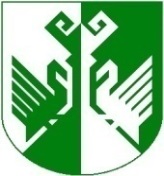 СОБРАНИЕ ДЕПУТАТОВСЕРНУРСКОГО МУНИЦИПАЛЬНОГО РАЙОНА РЕСПУБЛИКИ МАРИЙ ЭЛIV сессия                                                      VII созываот 04 декабря 2019 годаГлава Сернурского муниципального района                                 С.Л.Адиганов